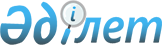 Об утверждении Положения об организациях, оказывающих аллергологическую помощь детям Республики Казахстан
					
			Утративший силу
			
			
		
					Приказ Министра здравоохранения Республики Казахстан от 30 декабря 2008 года № 702. Зарегистрирован в Министерстве юстиции Республики Казахстан 22 января 2009 года № 5505. Утратил силу приказом и.о. Министра здравоохранения Республики Казахстан от 23 июля 2010 года № 532

      Сноска. Утратил силу приказом и.о. Министра здравоохранения РК от 23.07.2010 № 532 (порядок введения в действие см. п. 7).      В целях реализации статьи 7 Закона Республики Казахстан «О системе здравоохранения» и дальнейшего развития и совершенствования организации аллергологической помощи детям в Республике Казахстан, ПРИКАЗЫВАЮ: 



      1. Утвердить прилагаемое Положение об организациях, оказывающих аллергологическую помощь детям Республики Казахстан. 



      2. Начальникам управлений здравоохранения областей и городов Астаны и Алматы (по согласованию) принять меры по реализации настоящего приказа. 



      3. Департаменту лечебно-профилактической работы Министерства здравоохранения Республики Казахстан (Исмаилов Ж.К.) направить настоящий приказ на государственную регистрацию в Министерство юстиции Республики Казахстан. 



      4. Департаменту административно-правовой работы Министерства здравоохранения Республики Казахстан (Молдагасимова А.Б.) обеспечить официальное опубликование настоящего приказа, после его государственной регистрации в Министерстве юстиции Республики Казахстан. 



      5. Контроль за исполнением настоящего приказа возложить на вице-министра здравоохранения Республики Казахстан Вощенкову Т.А. 



      6. Настоящий приказ вводится в действие по истечению 10 календарных дней со дня его первого официального опубликования. 

       Министр                                    Ж. Доскалиев 

Утверждено           

приказом Министра здравоохранения 

Республики Казахстан      

от 30 декабря 2008 года № 702   

Положение 

об организациях, оказывающих аллергологическую помощь детям 

в Республики Казахстан       Настоящее Положение разработано в соответствии с Законом Республики Казахстан «О системе здравоохранения» и определяет задачи, функции и организационные основы деятельности организаций, оказывающих аллергологическую помощь населению Республики Казахстан независимо от форм собственности. K090193 

1. Общие положения 

      1. Организации, оказывающие аллергологическую помощь детям от 0–18 лет, организуются в целях своевременного проведения мероприятий, направленных на выявление, обследование и лечение детей с аллергопатологией. 



      Аллергологическая помощь детям оказывается в аллергологических отделениях многопрофильных лечебно-профилактических организаций, детских аллергологических кабинетах и в дневных аллергологических стационарах. 



      2. Аллергологическая помощь включает в себя своевременное раннее выявление, диспансерное наблюдение и лечение детей с аллергопатологией. 



      3. Аллергологическая помощь детям оказывается многопрофильными организациями здравоохранения в форме первичной медико-санитарной, консультативно-диагностической и стационарной медицинской помощи. 



      4. Работу организаций, оказывающих аллергологическую помощь, координирует главный внештатный детский аллерголог (республики, области, города).  

2. Основные задачи организаций, оказывающих 

аллергологическую помощь детям 

      5. Основными задачами организаций, оказывающих аллергологическую помощь детям, являются: 



      1) организация и проведение мероприятий, направленных на обследование и лечение детей с аллергическими заболеваниями; 



      2) специфическая аллергологическая диагностика с целью выявления причинно-значимых аллергенов; 



      3) организация и проведение специфической иммунотерапии (аллерговакцинации); 



      4) освоение и внедрение новых методов диагностики, лечения и профилактики аллергических заболеваний.  

3. Организация деятельности организаций, оказывающих 

аллергологическую помощь детям 

      6. Аллергологическое отделение стационара для детей в возрасте от 0 до 18 лет (далее – отделение) организуется в составе многопрофильной лечебно-профилактической организации. В своей работе руководствуется настоящим Положением. 



      7. Направление больных на плановое стационарное лечение в отделение осуществляется детскими аллергологами поликлиники, педиатрами и другими специалистами. 



      8. Отделение возглавляет заведующий, на должность которого назначается врач-педиатр, имеющий специализацию по «Аллергология-иммунология». При назначении на должность заведующего отделением учитывается наличие сертификата и квалификационной категории по специальности «Аллергология-иммунология». 



      9. В отделении работают врачи, имеющие сертификат/квалификационную категорию по специальности «Аллергология-иммунология». 



      10. Отделение оказывает экстренную и плановую медицинскую помощь детям, страдающим: 



      1) бронхиальной астмой самостоятельно или в сочетании с атопическим дерматитом, аллергическим ринитом, аллергическим конъюнктивитом; 



      2) экзогенным аллергическим альвеолитом; 



      3) аллергическим бронхолегочным аспергиллезом; 



      4) атопическим дерматитом; 



      5) отеком Квинке; 



      6) крапивницей; 



      7) аллергическим контактным дерматитом; 



      8) аллергическими ринитами (тяжелое течение); 



      9) поллинозами; 



      10) пищевой аллергией; 



      11) лекарственной аллергией; 



      12) аллергическими реакциями на укусы насекомых; 



      13) анафилактическим шоком; 



      14) сывороточной болезнью; 



      15) острыми токсико-аллергическими состояниями. 



      11. В отделении обеспечивается проведение следующих методов диагностики и лечения: 



      1) общеклинических; 



      2) иммунологические; 



      3) функциональные, рентгенологические, эндоскопические; 



      4) специфическая аллергологическая диагностика (аллергопробы, провокационные аллергические тесты); 



      5) специфическая иммунотерапия (аллерговакцинация); 



      6) восстановительное лечение. 



      12. Должности врачей-аллергологов отделения устанавливаются из расчета 1 должность на 10-12 коек. 



      13. Детский аллергологический кабинет (далее – кабинет) предназначен для оказания специализированной лечебно-диагностической помощи детям в возрасте от 0 до 18 лет с аллергическими заболеваниями на амбулаторно-поликлиническом уровне. 



      14. Кабинет организуется в составе отделения специализированной помощи детской поликлиники, оказывает специализированную врачебную помощь детям. 



      15. Кабинет врача-аллерголога устанавливается из расчета на 20 тысяч детского населения. В своей работе руководствуется настоящим Положением. 



      16. Кабинет возглавляет заведующий. На должность заведующего кабинетом назначается специалист с высшим медицинским образованием по специальности «педиатрия», владеющий различными методами диагностики и терапии иммунопатологических состояний (аллергических, аутоиммунных, иммунодефицитных), теоретическими и практическими знаниями в области иммунологии и иммунопатологии, предусмотренными программами подготовки в соответствии с требованиями квалификационной характеристики и получивший сертификат по специальности «Аллергология-иммунология». 



      17. В кабинете работают врачи-педиатры, имеющие специализацию по «Аллергология-иммунология». 



      18. Должностные инструкции работников отделения и кабинетов разрабатываются и утверждаются руководителями лечебно-профилактической организации. 



      19. Кабинет оказывает плановую помощь детям, страдающим: 



      1) бронхиальной астмой самостоятельно или в сочетании с атопическим дерматитом, аллергическим ринитом, аллергическим конъюнктивитом; 



      2) атопическим дерматитом; 



      3) крапивницей; 



      4) аллергическим контактным дерматитом; 



      5) аллергическими ринитами; 



      6) поллинозами; 



      7) пищевой аллергией; 



      8) лекарственной аллергией; 



      9) аллергическими реакциями на укусы насекомых; 



      10) сывороточной болезнью. 



      20. С целью своевременного контроля и коррекции лечения, больных с бронхиальной астмой и лиц с риском развития бронхиальной астмы при кабинете организуется «Астма – школа». Основной целью работы астма-школы является обучение больных бронхиальной астмой и их родственников методам самоконтроля. 



      21. В соответствии с задачами кабинет обеспечивает: 



      1) раннее выявление аллергических заболеваний у детей до 18 лет и оказание им квалификационной лечебной помощи; 



      2) специфическая аллергологическая диагностика с целью выявления причинно-значимых аллергенов; 



      3) организация и проведение специфической иммунотерапии (аллерговакцинации); 



      4) коррекция глюкокортикоидной и базисной терапии; 



      5) организация и проведение противорецидивного лечения больных аллергическими заболеваниями; 



      6) проведение консультаций по направлениям специалистов поликлиники и госпитализация больных в аллергологическое отделение стационара; 



      7) диспансерное наблюдение детей с аллергическими заболеваниями; 



      8) внедрение в практику работы кабинета новых методов профилактики, диагностики, лечения, реабилитации детей с аллергическими заболеваниями; 



      9) обучение правилам пользования ингаляционной терапией; 



      10) оформление санаторно-курортной карты при направлении ребенка на санаторно-курортное лечение; 



      11) участие в оформлении направления на ребенка до 18 лет для проведения медико-социальной экспертизы при назначении инвалидности; 



      12) анализ распространенности аллергических заболеваний у детей в районе деятельности поликлиники и разработка на этой основе плана мероприятий по улучшению качества медицинского обслуживания больных с аллергопатологией; 



      13) проведение тематических конференций, семинаров для врачей, работающих в поликлинике, по вопросам профилактики, раннего выявления, диагностики и лечения, больных с иммунопатологией (аллергическими заболеваниями и иммунодефицитами); 



      14) проведение работы среди родителей и детей-подростков по профилактике и раннему выявлению аллергических заболеваний. 



      22. Кабинет имеет минимальный перечень специализированного оборудования, согласно приложению к настоящему Положению. 



      23. Дневной аллергологический стационар для детей в возрасте от 0 до 18 лет (далее - стационар) организуется в составе детских консультативно-диагностических центров и консультативных поликлиник, имеющих комплекс вспомогательных диагностических служб. В своей работе руководствуется настоящим Положением. 



      24. Стационар возглавляет заведующий, на должность которого назначается врач-педиатр, имеющий специализацию по «Аллергология-иммунология». При назначении на должность заведующего учитывается наличие сертификата и квалификационной категории по специальности «Аллергология-иммунология». 



      25. Стационар осуществляет проведение диагностики в амбулаторных условиях на догоспитальном этапе, своевременное оказание специализированной помощи детям с аллергическими заболеваниями, не нуждающимся в круглосуточном пребывании в условиях стационара. 

Приложение            

к Положению об организациях,   

оказывающих аллергологическую   

помощь детям в Республике Казахстан                

Минимальный перечень оборудования 

            для детского аллергологического кабинета 
					© 2012. РГП на ПХВ «Институт законодательства и правовой информации Республики Казахстан» Министерства юстиции Республики Казахстан
				№ Наименование Количество 1. Приборы для измерения параметров дыхания: 

пневмотахометр 

компьютерный спирограф 

пикфлоуметры 3 

1 

100-1000 2. Аппаратура для доставки лекарственных средств: 

спейсеры 

небулайзеры 3 

3 3. Наборы аллергенов для проведения кожных проб: 

пищевых (10-20 видов) 

бытовых (7-10 видов) 

эпидермальных (5-10 видов) 

грибковых (5-7 видов) 

пыльцевых (20-30 видов) 

бактериальных (5-7 видов) 

инсектные (3-5 видов) 

латексные (3-5 видов) 

химические (3-5 видов) 

лекарственные (5-10 видов) 2 

2 

2 

2 

2 

2 

2 

2 

2 

2 4. Набор для определения общего и специфического 

Jg E антител: 

панель детская 

панель пыльцевая 

панель бытовая 

панель грибковая 

панель инфекционная 

панель химическая 

и по отдельности все виды аллергенов 100 

100 

100 

100 

100 

100 

100 5. Наборы для специфической аллерговакцинации со все всеми видами аллергенов и их комплексы 100 6. Скарификаторы кожные 500 7. Аллергоанализатор 1 